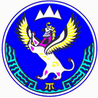      РАСПОРЯЖЕНИЕ                                                                                  JAKAAHот 20.08.2018 г. № 520г. Горно-АлтайскО проведении открытого аукциона на право заключения договора аренды земельного участка, находящегося в государственной собственности Республики Алтай, расположенного по адресу: Российская Федерация, Республика Алтай, Майминский район, Усть-Мунинское сельское поселениеНа основании статьи 447 Гражданского кодекса Российской Федерации, статей 39.1, 39.6, 39.7, ст. 39.8, 39.11, 39.12 Земельного кодекса Российской Федерации, в соответствии с Положением о Министерстве природных ресурсов, экологии и имущественных отношений Республики Алтай, утвержденным постановлением Правительства Республики Алтай от 21 мая 2015 года № 135:1. Провести аукцион, открытый по составу участников, на право заключения договора аренды следующего земельного участка с кадастровым номером 04:01:020219:234:а) местоположение (адрес) – Российская Федерация, Республика Алтай, Майминский район, Усть-Мунинское сельское поселение, категория земель - Земли особо охраняемых территорий и объектов;		б) площадь участка – 50125 кв.м.;		в) разрешенное использование земельного участка – для размещения туристического комплекса;г) ограничения использования земельного участка – прочие ограничения, дата государственной регистрации: 16.03.2018 года, № 04:01:020219:234-04/002/2018-2, с 11.09.2014 по срок не определен, в пользу Российской Федерации, Распоряжение Федерального дорожного агентства (РОСАВТОДОР) № 2202-р от 19.12.2013 года.2. Установить:а) начальную цену предмета аукциона – размер ежегодной арендной платы за земельный участок - на основании отчета об оценке от 4 июля 2018 года 
№ Арз-1/18 в сумме 417048 (четыреста семнадцать тысяч сорок восемь) рублей в год;б) размер задатка - 208524 (двести восемь тысяч пятьсот двадцать четыре) рубля;в) «шаг аукциона» - 12000 (двенадцать тысяч) рублей.г) срок аренды земельного участка – 10 (десять) лет.3. Время, место и порядок проведения аукциона, форма и сроки подачи заявок на участие в аукционе, порядок внесения и возврата задатка, величина повышения начальной цены предмета аукциона («шаг аукциона») установлены согласно Приложениям № 1, 2 к настоящему Распоряжению.4. Опубликовать извещение о проведении аукциона в газете «Сельчанка», разместить его в сети «Интернет» на сайте www.torgi.gov.ru, на официальном портале Министерства природных ресурсов, экологии и имущественных отношений Республики Алтай в сети «Интернет» www.mpr-ra.ru.5. Ответственным за организацию и проведение аукциона назначить начальника отдела по управлению земельными ресурсами министерства природных ресурсов, экологии и имущественных отношений Республики Алтай А.С. Касакаева.Министр природных ресурсов, экологии и имущественных отношений Республики Алтай 	                               А.А. Алисов Согласовано:    _________ А.В. Ялбаков___________ Т.В. Киселева исп. А.С. Касакаев т. 62908ПРИЛОЖЕНИЕ № 1к распоряжению Министерства природных ресурсов, экологии и имущественных отношений Республики Алтай от 20 августа 2018 года № 520Время, место и порядок проведения аукциона, сроки подачи заявок на участие в аукционе, порядок внесения и возврата задатка, величина повышения начальной цены предмета аукциона («шаг аукциона»)Организует и проводит аукцион Министерство природных ресурсов, экологии и имущественных отношений Республики Алтай.Дата, время и место проведения аукциона: «28» сентября 2018 года в 11 часов 00 минут по местному времени в помещении Министерства природных ресурсов, экологии и имущественных отношений Республики Алтай, расположенном по адресу: г. Горно-Алтайск, ул. Ленкина, 12 (актовый зал). Заявки и прилагаемые к ним документы на участие в аукционе подаются по адресу: г. Горно-Алтайск, ул. Ленкина, 12 (отдел по управлению земельными ресурсами министерства природных ресурсов, экологии и имущественных отношений Республики Алтай), часы приема с 9-00 до 13-00 ч. по местному времени ежедневно (в рабочие дни), обеденный перерыв с 13-00 до 14-00 ч. по местному времени.Сроки подачи заявок на участие в аукционе: дата начала подачи заявок (в рабочие дни, обеденный перерыв с 13-00 до 14-00ч. по местному времени) – с 27 августа 2018 г. с 9-00 ч. по местному времени, дата окончания подачи заявок – по 21 сентября 2018 г. до 16-00 ч. по местному времени. Задаток на участие в аукционе в размере 208524 (двести восемь тысяч пятьсот двадцать четыре) рубля перечисляется по следующим реквизитам: УФК по Республике Алтай (Министерство природных ресурсов, экологии и имущественных отношений Республики Алтай) р/счет 40302810000002000003 в БАНК- ОТДЕЛЕНИЕ – НБ РЕСПУБЛИКА АЛТАЙ г. Горно-Алтайск БИК 048405001 л/сч 05772000200 ИНН 0411130302 КПП 041101001. Задаток возвращается на счет, указанный в заявке на участие в аукционе:а) лицам, участвовавшим в аукционе, но не победившим в нем - в течение 3-х рабочих дней со дня подписания протокола о результатах аукциона;б) заявителям, не допущенным к участию в аукционе - в течение 3-х рабочих дней со дня оформления протокола приема заявок на участие в аукционе;в) заявителям, отозвавшим заявку на участие в аукционе до дня окончания срока приема заявок - в течение 3-х рабочих дней со дня поступления уведомления об отзыве заявки на участие в аукционе. В случае отзыва заявки заявителем позднее дня окончания срока приема заявок, задаток возвращается в порядке, установленном для участников аукциона;г) участникам аукциона – в течение 3-х дней со дня принятия решения об отказе в проведении аукциона. Задаток, внесенный лицом, признанным победителем аукциона, задаток, внесенный иным лицом, с которым договор аренды земельного участка заключается в соответствии с пунктом 13, 14 или 20 статьи 39.12 Земельного кодекса Российской Федерации засчитывается в счет арендной платы за него. Задатки, внесенные этими лицами, не заключившими в установленном статьей 39.12 Земельного кодекса Российской Федерации порядке договора аренды земельного участка вследствие уклонения от заключения указанного договора, не возвращаются.Величина повышения начальной цены предмета аукциона («шаг аукциона») устанавливается в размере 12000 (двенадцать тысяч) рублей.    5. Порядок проведения аукциона: а) аукцион ведет аукционист;б) аукцион начинается с оглашения аукционистом наименования, основных характеристик и начальной цены предмета аукциона - размера ежегодной арендной платы за земельный участок, «шага аукциона» и порядка проведения аукциона;в) участникам аукциона выдаются пронумерованные билеты, которые они поднимают после оглашения аукционистом начального размера ежегодной арендной платы за земельный участок;г) каждый последующий размер ежегодной арендной платы аукционист назначает путем увеличения текущего размера на «шаг аукциона». После объявления очередного размера ежегодной арендной платы аукционист называет номер билета участника аукциона, который первым поднял билет, и указывает на этого участника аукциона. Затем аукционист объявляет следующий размер ежегодной арендной платы в соответствии с «шагом аукциона»;д) при отсутствии участников аукциона, готовых купить право на заключение договора аренды земельного участка в соответствии с названным аукционистом размером, аукционист повторяет размер ежегодной арендной платы 3 раза. Если после троекратного объявления очередного размера ежегодной арендной платы ни один из участников аукциона не поднял билет, аукцион завершается. Победителем аукциона признается тот участник аукциона, номер билета которого был назван аукционистом последним;е) по завершении аукционист объявляет о праве на заключение договора аренды земельного участка, называет размер ежегодной арендной платы и номер билета победителя аукциона.ПРИЛОЖЕНИЕ № 2 к распоряжению Министерства природных ресурсов, экологии и имущественных отношений Республики Алтай от 20 августа 2018 года № 520ФОРМАЗАЯВКИ НА УЧАСТИЕ В АУКЦИОНЕ НА ПРАВОЗАКЛЮЧЕНИЯ ДОГОВОРА АРЕНДЫ ЗЕМЕЛЬНОГО УЧАСТКА, НАХОДЯЩЕГОСЯВ ГОСУДАРСТВЕННОЙ СОБСТВЕННОСТИ РЕСПУБЛИКИ АЛТАЙ                                               В Министерство природных                                               ресурсов, экологии и                                                               имущественных отношений                                               Республики Алтай                                              г. Горно-Алтайск,                                              ул. Ленкина, 12 от___________________________________________________________________________     (наименование организации, ОГРН, ИНН, адрес местонахождения - для юридического лица, Ф.И.О. (полностью), данные документа, удостоверяющего   личность (серия, номер, дата выдачи, орган, выдавший документ), адрес                   регистрации - для физического лица)ЗАЯВКА НА УЧАСТИЕ В АУКЦИОНЕпо продаже права на заключение договора аренды земельногоучастка    1.  Изучив  данные  о  проведении  аукциона  и его условиях, я согласенприобрести  право на заключение договора аренды земельного участка площадью_____   кв.   м,   расположенного  по  адресу  ____________________________,____________________________________________________________________________кадастровый   № __________________________.<*>  Даю  согласие  Министерству природных ресурсов, экологии и имущественных отношений Республики Алтай в соответствии со   статьей   9   Федерального   закона   "О   персональных   данных"   на автоматизированную,   а   также  без  использования  средств  автоматизации обработку  моих  персональных данных в целях участия в открытом аукционе по продаже  права  на заключение договора аренды земельного участка, а именно: на  совершение  действий,  предусмотренных  пунктом 3 статьи 3 Федерального закона  "О    персональных  данных",  со  сведениями,  представленными мной в Министерство природных ресурсов, экологии и имущественных отношений Республики Алтай для участия в открытом аукционе по продаже права на заключение договора аренды земельного участка. Согласие дается  на  период  до истечения сроков хранения соответствующей информации или   документов,   содержащих   указанную информацию,   определяемых   в соответствии с законодательством Российской Федерации.    2.   В   случае   признания  меня  победителем  аукциона,  единственнымучастником  аукциона,  обязуюсь  оплатить  размер  арендной  платы согласнопротоколу  о результатах аукциона и заключить в установленные законом срокидоговор аренды земельного участка.    3.  Согласен  с тем, что в случае признания меня победителем аукциона имоего   отказа  от  заключения  договора  аренды  земельного  участка  либоневнесения в срок установленного размера арендной платы земельного участка,сумма внесенного задатка не возвращается.    4. Дата "___" _____________________2018 год.    Решение о результатах аукциона прошу выслать по адресу: _____________________________________________________________________________________________________________________________________________________________________    5.  Контактные телефоны: _________________________________________________________________________________________________________________________    6.  Платежные  реквизиты  участника  аукциона, счет в банке, на которыйперечисляется сумма возвращаемого задатка:______________________________________________________________________________________________________________________________________________________    7. Перечень прилагаемых документов:    - опись представленных документов;    - документы согласно описи._______________________________________    ________________________________             (Ф.И.О.)                                  (подпись)"__" _________________ 2017 г.ЗАЯВКА ПРИНЯТА:"___" ________________ 2017 г.___________________________________________________________________________                                 (Ф.И.О.)___________________________________________________________________________                     (подпись лица, принявшего заявку)